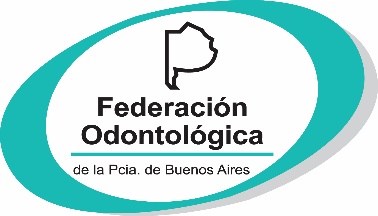 Buenos Aires, 19 de diciembre de 2022			CIRCULAR INFORMATIVA Nº 123 Sr./a. Presidente                                  de Entidad Primaria                            Su despachoDe nuestra mayor consideración:Tenemos el agrado de dirigirnos a Usted, con el objeto de hacerle llegar el cronograma de entrega de fichas para el año 2023.FECHAS DE INGRESO EN F.O.P.B.A.Se recuerdan los convenios capitados que deben ingresar en la segunda entrega: IOMA – AVALIAN – OSSEG – SMATA – FAMYL – OSPEPBA –Sin otro particular y agradeciendo desde ya vuestra gestión, aprovechamos la oportunidad para saludarle con nuestra más distinguida consideración y estima.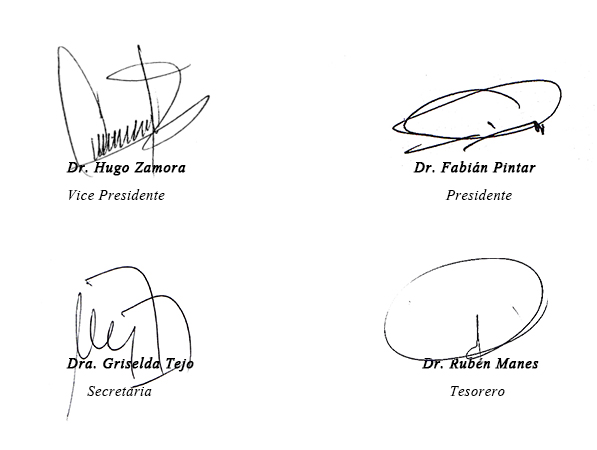             MES   Primera Entrega   Por Prestaciones   Segunda Entrega           CapitadasEnero/202317/01/2326/01/23Febrero16/02/2324/02/23Marzo17/03/2328/03/23Abril18/04/2327/04/23Mayo18/05/2330/05/23Junio15/06/2328/06/23Julio18/07/2327/07/23Agosto17/08/2329/08/23Setiembre19/09/2327/09/23Octubre18/10/2325/10/23Noviembre16/11/2328/11/23Diciembre15/12/2327/12/23